LE VICENDE DEL CONFINE ORIENTALE E IL MONDO DELLA SCUOLASEMINARIO REGIONALEI.I.S. “Sassetti Peruzzi” – Firenze Castello dell’Acciaiolo – ScandicciGiovedì, 2 dicembre 2021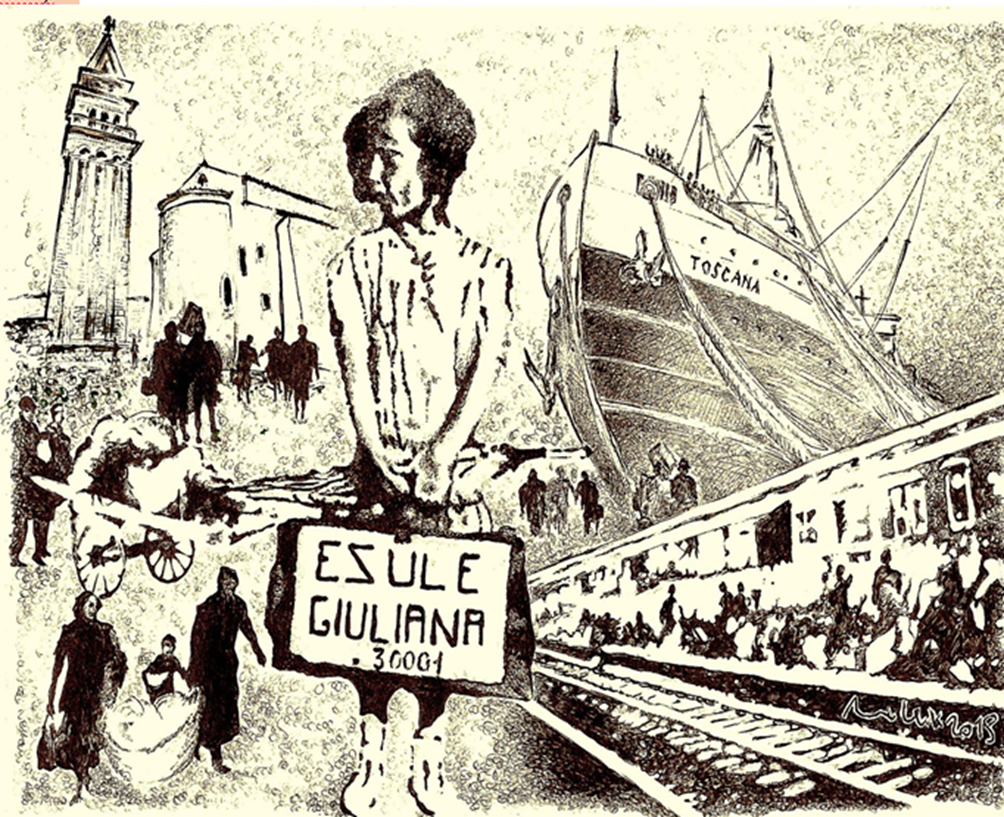 PROGRAMMAOre 09.00 	Registrazione dei partecipantiOre 09.30 	Saluti istituzionali Ore 10.30 	Un confine mobile: dalla Prima Guerra mondiale al Trattato di Parigi                     	Marino MicichCoffee break Ore 11.30 	Foibe tra negazione e rimozione: le ragioni del silenzio - Gianni OlivaOre 12.30 	Il silenzio di Vergarolla - La testimonianza di Claudio BronzinLunchOre 15.00 	Spunti e proposte didattiche Presentazione dell’UDA “Assordanti silenzi - Le complesse vicende del Confine Orientale” - Gruppo di lavoro Scuola Estiva 2021: Manuela Deiana (Convitto Nazionale Vittorio Emanuele II – Cagliari), Annamaria Farina (IPS Maffeo Pantaleoni – Frascati), Simona Nicolosi (IMS Margherita di Savoia – Roma), Marella Pappalardo (IISACP di Orvieto), Daniela Velli (IIS Sassetti Peruzzi – Firenze)Ore 16.00 	DibattitoOre 17.00 	Consegna attestatiISCRIZIONE:   https://forms.gle/c5mgjzm64xkRiSdE9